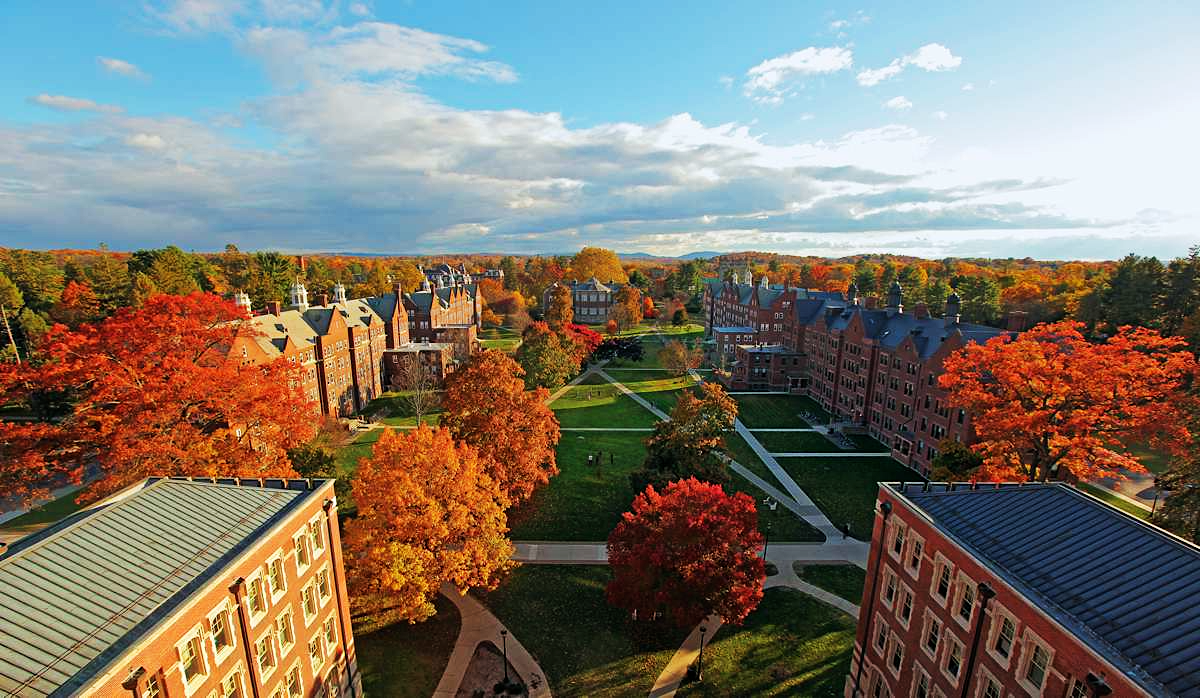 Student Name: __________________________________________________ Date: Time:Number of Hours:ActivitySupervisor SignatureTotal Hours: